VSTUPNÍ ČÁSTNázev komplexní úlohy/projektuRuční zpracování kovů – orýsování, dělení a
řezání kovůKód úlohy23-u-3/AE01Využitelnost komplexní úlohyKategorie dosaženého vzděláníH (EQF úroveň 3)Skupiny oborů23 - Strojírenství a strojírenská výrobaVazba na vzdělávací modul(y)Ruční zpracování kovů – ruční obrábění Ruční zpracování kovů - orýsování a dělení Ruční zpracování kovů – výroba děrRuční zpracování kovů ŠkolaVyšší odborná škola a Střední průmyslová škola Žďár nad Sázavou, Studentská, Žďár nad SázavouKlíčové kompetenceKompetence k učení, Kompetence k řešení problémů, Kompetence k pracovnímu uplatnění a podnikatelským aktivitámDatum vytvoření15. 07. 2019 13:32Délka/časová náročnost - Odborné vzdělávání4Délka/časová náročnost - Všeobecné vzděláváníPoznámka k délce úlohyRočník(y)1. ročníkŘešení úlohyindividuálníCharakteristika/anotaceKomplexní úloha spočívá v teoretickém seznámení s problematikou ručního a strojního zpracování kovů.JÁDRO ÚLOHYOčekávané výsledky učeníŽák:charakterizuje řezání kovůpopíše ruční řezánírozeznává jednotlivé druhy strojních pilSpecifikace hlavních učebních činností žáků/aktivit projektu vč. doporučeného časového rozvrhuŽák chápe základní informace oddělení kovů řezáním.Popíše ruční i strojní řezání, charakterizuje nástroj, popíše pilový list, rozeznává jednotlivé druhy strojních pil.Metodická doporučeníKomplexní úloha je součástí teoretické přípravy v rámci modulu Ruční zpracování kovů – orýsování a dělení.Způsob realizaceRealizace a provedení této komplexní úlohy proběhne na učebně teoretické přípravy.PomůckyPísemné zadání pracovního listu komplexní úlohy pro žáka.VÝSTUPNÍ ČÁSTPopis a kvantifikace všech plánovaných výstupůŽák vyplní pracovní list.Kritéria hodnoceníHodnotí se známkou:Stupeň 1 (výborný)Žák operuje s požadovanými termíny, znaky a symboly uceleně, přesně a úplně a chápe vztahy a zákonitosti mezi nimi.Stupeň 2 (chvalitebný)Žák operuje s požadovanými termíny, znaky a symboly v podstatě uceleně, přesně a úplně a chápe vztahy a zákonitosti mezi nimi.Stupeň 3 (dobrý)Žák má v ucelenosti, přesnosti a úplnosti osvojení požadovaných termínů, znaků, symbolů a zákonitostí nepodstatné mezeryStupeň 4 (dostatečný)Žák má v ucelenosti, přesnosti a úplnosti osvojení požadovaných termínů, znaků, symbolů a zákonitostí závažné mezery.Stupeň 5 (nedostatečný)Žák si požadované termíny, znaky, symboly a zákonitosti neosvojil uceleně, přesně a úplně, má v nich závažné a značné mezery.Doporučená literaturaDILLINGER, Josef a kolektiv. Moderní strojírenství pro školu i praxi. 2007. Europa – Sobotáles. ISBN 978-80-86706-19-1PoznámkyObsahové upřesněníOV RVP - Odborné vzdělávání ve vztahu k RVPPřílohyReseni-Pracovni-list-Rezani-kovu.docxUcebni-material-Rezani-kovu.docxPracovni-list-Rezani-kovu.docxMateriál vznikl v rámci projektu Modernizace odborného vzdělávání (MOV), který byl spolufinancován z Evropských strukturálních a investičních fondů a jehož realizaci zajišťoval Národní pedagogický institut České republiky. Autorem materiálu a všech jeho částí, není-li uvedeno jinak, je Jaroslav Buchta. Creative Commons CC BY SA 4.0 – Uveďte původ – Zachovejte licenci 4.0 Mezinárodní.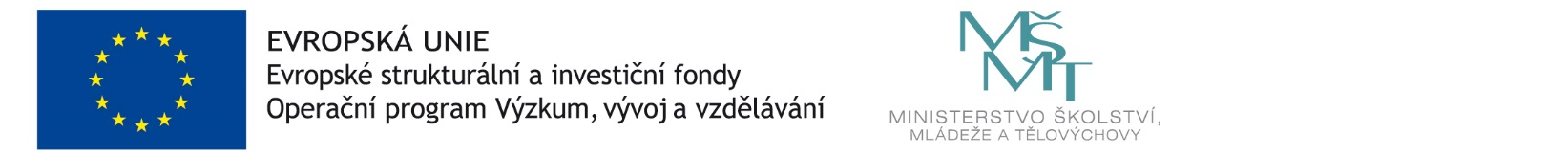 